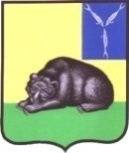 СОВЕТМУНИЦИПАЛЬНОГО ОБРАЗОВАНИЯ ГОРОД ВОЛЬСКВОЛЬСКОГО МУНИЦИПАЛЬНОГО РАЙОНАСАРАТОВСКОЙ ОБЛАСТИР Е Ш Е Н И Е20 февраля 2020 года                     № 20/4-69                                       г. ВольскО стоимости услуг, предоставляемых согласно гарантированному перечню услуг по погребению умерших (погибших)В соответствии с Федеральными законами от 12 января . № 8-ФЗ                             «О погребении и похоронном деле», Федеральным законом от 06.10.2003 г. № 131-ФЗ «Об общих принципах организации местного самоуправления в Российской Федерации», Приказом Министерства строительства и жилищно-коммунального хозяйства Саратовской области  от 25.06.2018г. №157 «Об утверждении порядка согласования стоимости услуг по погребению», на основании статей 3 и 19 Устава муниципального образования город Вольск, Совет муниципального образования город ВольскРЕШИЛ:1. Определить стоимость услуг, предоставляемых согласно гарантированному перечню услуг по погребению умерших (погибших), в муниципальном образовании город Вольск, согласно приложению № 1.2. Определить стоимость услуг по погребению умерших (погибших), не имеющих супруга, близких родственников, иных родственников либо законного представителя умершего, при невозможности осуществить ими погребение, при отсутствии иных лиц, взявших на себя обязанность осуществить погребение, а также умерших, личность которых не установлена органами внутренних дел, в муниципальном образовании город Вольск, согласно приложению № 2.3. Решение Совета муниципального образования город Вольск от 26 февраля 2019 года  № 9/4-39 «О стоимости услуг, предоставляемых согласно гарантированному перечню услуг по погребению» признать утратившим силу. 4. Настоящее решение вступает в силу со дня его официального опубликования и распространяется на правоотношения, возникшие с 01.02.2020года. 5. Контроль за исполнением настоящего решения возложить на Главу  Вольского муниципального района.  И.о. главы муниципального образования город Вольск                                                                                   И.Г. Долотова                                      Приложение №1к решению Совета муниципального образования город Вольскот 20.02.2020 г. № 20/4-69Стоимость услугпредоставляемых согласно гарантированному перечню услуг по погребению умерших (погибших) в муниципальном образовании город ВольскИ.о. главы муниципального образования город Вольск                                                                          И.Г. Долотова                                      Приложение 2 к решению Совета муниципального образования город Вольскот 20.02.2020 г. № 20/4-69Стоимость услуг по погребению умерших (погибших), не имеющих супруга, близких родственников, иных родственников либо законного представителя умершего, при невозможности осуществить ими погребение, при отсутствии иных лиц, взявших на себя обязанность осуществить погребение, а также умерших, личность которых не установлена органами внутренних дел  в муниципальном образовании город ВольскИ.о. главы муниципального образования город Вольск                                                                            И.Г. Долотова                                      N п/пНаименование услугиСтоимость руб.1.Оформление документов, необходимых для погребения310,002.Предоставление и доставка гроба и других предметов, необходимых для погребения1730,003.Перевозка тела (останков) умершего на кладбище (в крематорий)790,004.Погребение (кремация с последующей выдачей урны с прахом) 3294,86Общая стоимость гарантированного перечня услуг по погребениюОбщая стоимость гарантированного перечня услуг по погребению6124,86N п/пНаименование услугиСтоимость, руб.1.Оформление документов, необходимых для погребения310,002.Облачение тела200,003.Предоставление гроба1490,004.Перевозка умершего на кладбище790,005Погребение3334,86Общая стоимость услуг по погребениюОбщая стоимость услуг по погребению6124,86